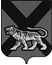 ТЕРРИТОРИАЛЬНАЯ ИЗБИРАТЕЛЬНАЯ КОМИССИЯГОРОДА ДАЛЬНЕГОРСКАР Е Ш Е Н И Е03 июня 2021 г.                              г. Дальнегорск                        № 25/6О Перечне и формах документов, представляемыхкандидатами и избирательными объединениями втерриториальную избирательную комиссию при проведении дополнительных выборов депутатов Думы Дальнегорского городского округа по одномандатным избирательным округам № 1, № 2, № 14В соответствии со статьями 27-29, 40-42 Избирательного кодекса Приморского края, решениями Избирательной комиссии Приморского края от 10 мая 2016 года № 2346/319 «О возложении полномочий избирательной комиссии Дальнегорского городского округа на территориальную избирательную комиссию города Дальнегорска», территориальной избирательной комиссии города Дальнегорска от 03 июня 2021 года № 21/6 «О возложении полномочий окружных избирательных комиссий одномандатных избирательных округов № 1, № 2, № 14 по дополнительным выборам депутатов Думы Дальнегорского городского округа на территориальную избирательную комиссию города Дальнегорска», территориальная избирательная комиссия города ДальнегорскаРЕШИЛА:Одобрить Перечень документов, представляемых кандидатами и избирательными объединениями в территориальную избирательную комиссию при проведении дополнительных выборов депутата Думы Дальнегорского городского округа по одномандатным избирательным округам № 1, № 2, № 14, назначенных на 22 августа 2021 года (приложение № 1).Рекомендовать кандидатам и избирательным объединениям к использованию Перечень документов, представляемых кандидатами и избирательными объединениями в территориальную избирательную комиссию города Дальнегорска на дополнительных выборах депутатов Думы Дальнегорского городского округа по одномандатным избирательным округам № 1, № 2, № 14, назначенных на 22 августа 2021 года, одобренным в пункте 1 настоящего решения. Утвердить форму протокола об итогах сбора подписей избирателей в поддержку выдвижения кандидата в депутаты Думы Дальнегорского городского округа по одномандатным избирательным округам № 1, № 2, № 14  (приложение № 2).Довести настоящее решение до сведения участников избирательного процесса, разместив настоящее решение на официальном сайте   Дальнегорского городского округа в разделе «Территориальная избирательная комиссия» в информационно-телекоммуникационной сети «Интернет».Направить настоящее решение в Избирательную комиссию Приморского края для размещения на официальном сайте в информационно-телекоммуникационной сети «Интернет».Председатель комиссии	                                                   С.Г. КузьмиченкоСекретарь комиссии                                                                     О. Д. Деремешко ПЕРЕЧЕНЬдокументов, представляемых кандидатами и избирательными объединениями в территориальную избирательную комиссию города Дальнегорска при проведении дополнительных выборах депутатов Думы Дальнегорского городского округа по одномандатным избирательным округам № 1, № 2,       № 14, назначенных на 22 августа 2021 года1. Документы, представляемые кандидатом в территориальную избирательную комиссию, для уведомления о его выдвижении избирательным объединением1.1. Заявление в письменной форме кандидата о согласии баллотироваться по одномандатному избирательному округу с обязательством в случае его избрания прекратить деятельность, не совместимую со статусом депутата Думы Дальнегорского городского округа (приложение № 1 к Перечню).1.2. Нотариально удостоверенная копия документа о государственной регистрации избирательного объединения, выданного федеральным органом исполнительной власти, уполномоченным на осуществление функций в сфере регистрации общественных объединений, а если избирательное объединение не является юридическим лицом, - также решение о его создании. Указанный документ может быть заверен в порядке, установленном уставом избирательного объединения.1.3. Решение съезда политической партии (конференции или общего собрания ее регионального отделения, общего собрания иного структурного подразделения политической партии, а в случаях, предусмотренных Федеральным законом «О политических партиях», - соответствующего органа политической партии, ее регионального отделения или иного структурного подразделения), съезда (конференции, общего собрания) иного общественного объединения, его регионального или местного отделения о выдвижении кандидата (приложение № 5 к Перечню).1.4. Документ, подтверждающий согласование с соответствующим органом политической партии, иного общественного объединения кандидатуры, выдвигаемой в качестве кандидата, если такое согласование предусмотрено уставом политической партии, иного общественного объединения.1.5. Для общественных объединений (за исключением политических партий, их региональных отделений и иных структурных подразделений) - копия устава общественного объединения, заверенная постоянно действующим руководящим органом общественного объединения.1.6. Копия паспорта (отдельных страниц паспорта, определенных постановлением Центральной избирательной комиссии Российской Федерации), заверенная кандидатом, либо копия документа, заменяющего паспорт гражданина, заверенная кандидатом.В соответствии с указанным постановлением к представляемому в территориальную избирательную комиссию заявлению выдвинутого лица о согласии баллотироваться прилагаются копии следующих страниц паспорта гражданина Российской Федерации:второй страницы паспорта, на которой предусмотрено указание сведений об органе, выдавшем основной документ, удостоверяющий личность гражданина Российской Федерации, дате выдачи, коде подразделения, личном коде, а также проставление личной подписи;третьей страницы паспорта, на которой предусмотрено указание сведений о фамилии, имени, отчестве, поле, дате рождения и месте рождения, а также наличие фотографии;пятой страницы паспорта, на которой предусмотрено указание сведений (отметок) о регистрации гражданина по месту жительства и снятии его с регистрационного учета, а при наличии соответствующих отметок на других страницах – также всех страниц паспорта, содержащих отметки (возможность проставления отметок предусмотрена на шестой, седьмой, восьмой, девятой, десятой, одиннадцатой, двенадцатой страницах паспорта);четырнадцатой и пятнадцатой страниц паспорта, на которых предусмотрено проставление отметок о регистрации и расторжении брака (в случае наличия в паспорте таких отметок);шестнадцатой и семнадцатой страниц паспорта, на которых предусмотрено указание сведений о детях владельца паспорта (в случае наличия в паспорте таких сведений);восемнадцатой и девятнадцатой страниц паспорта, на которых предусмотрено указание сведений (отметок) о ранее выданных основных документах, удостоверяющих личность гражданина Российской Федерации на территории (за пределами территории) Российской Федерации.1.7. Копия документа, подтверждающего указанные в заявлении о согласии баллотироваться сведения о профессиональном образовании, заверенная кандидатом.1.8. Копия документа, подтверждающего указанные в заявлении кандидата сведения об основном месте работы или службы, о занимаемой должности (роде занятий), заверенная кандидатом.Заверенная кандидатом копия трудовой книжки либо выписки из трудовой книжки, либо справки с основного места работы или иного документа, подтверждающего указанные в заявлении кандидата о согласии баллотироваться сведения об основном месте работы или службы, о занимаемой должности, а при отсутствии основного места работы или службы – копии документов, подтверждающих сведения о роде занятий, то есть о деятельности кандидата, приносящей ему доход, или о статусе неработающего кандидата (пенсионер, безработный, учащийся (с указанием наименования организации, осуществляющей образовательную деятельность). В случае указания кандидатом в заявлении о согласии баллотироваться рода занятий «домохозяйка» («домохозяин»), «временно неработающий» представление документов, подтверждающих указанный статус, не требуется.1.9. Заверенная кандидатом копия документа об осуществлении полномочий депутата законодательного (представительного) органа государственной власти, представительного органа муниципального образования на непостоянной основе (представляется в том случае, если кандидат является депутатом и осуществляет свои полномочия на непостоянной основе).1.10. Копия документа, подтверждающего перемену фамилии (или имени, или отчества) кандидата.1.11. Документ, подтверждающий принадлежность кандидата к политической партии либо не более чем к одному иному общественному объединению, его статус в этой политической партии, этом общественном объединении (если кандидат указал такие сведения в заявлении о согласии баллотироваться), подписанные уполномоченным лицом политической партии, иного общественного объединения либо уполномоченным лицом соответствующего структурного подразделения политической партии, иного общественного объединения.2. Документы, представляемые кандидатом в территориальную избирательную комиссию, для уведомления о самовыдвижении2.1. Заявление в письменной форме кандидата о согласии баллотироваться по одномандатному избирательному округу с обязательством в случае его избрания прекратить деятельность, не совместимую со статусом депутата Думы Дальнегорского городского округа (приложение № 2 к Перечню).2.2.  Копия паспорта (отдельных страниц паспорта, определенных постановлением Центральной избирательной комиссии Российской Федерации), заверенная кандидатом, либо копия документа, заменяющего паспорт гражданина, заверенная кандидатом.В соответствии с указанным постановлением к представляемому в территориальную избирательную комиссию заявлению выдвинутого лица о согласии баллотироваться прилагаются копии следующих страниц паспорта гражданина Российской Федерации:второй страницы паспорта, на которой предусмотрено указание сведений об органе, выдавшем основной документ, удостоверяющий личность гражданина Российской Федерации, дате выдачи, коде подразделения, личном коде, а также проставление личной подписи;третьей страницы паспорта, на которой предусмотрено указание сведений о фамилии, имени, отчестве, поле, дате рождения и месте рождения, а также наличие фотографии;пятой страницы паспорта, на которой предусмотрено указание сведений (отметок) о регистрации гражданина по месту жительства и снятии его с регистрационного учета, а при наличии соответствующих отметок на других страницах – также всех страниц паспорта, содержащих отметки (возможность проставления отметок предусмотрена на шестой, седьмой, восьмой, девятой, десятой, одиннадцатой, двенадцатой страницах паспорта);четырнадцатой и пятнадцатой страниц паспорта, на которых предусмотрено проставление отметок о регистрации и расторжении брака (в случае наличия в паспорте таких отметок);шестнадцатой и семнадцатой страниц паспорта, на которых предусмотрено указание сведений о детях владельца паспорта (в случае наличия в паспорте таких сведений);восемнадцатой и девятнадцатой страниц паспорта, на которых предусмотрено указание сведений (отметок) о ранее выданных основных документах, удостоверяющих личность гражданина Российской Федерации на территории (за пределами территории) Российской Федерации.2.3. Копия документа, подтверждающего указанные в заявлении о согласии баллотироваться сведения о профессиональном образовании, заверенная кандидатом.2.4. Копия документа, подтверждающего указанные в заявлении кандидата сведения об основном месте работы или службы, о занимаемой должности (роде занятий), заверенная кандидатом.Заверенная кандидатом копия трудовой книжки либо выписки из трудовой книжки, либо справки с основного места работы или иного документа, подтверждающего указанные в заявлении кандидата о согласии баллотироваться сведения об основном месте работы или службы, о занимаемой должности, а при отсутствии основного места работы или службы – копии документов, подтверждающих сведения о роде занятий, то есть о деятельности кандидата, приносящей ему доход, или о статусе неработающего кандидата (пенсионер, безработный, учащийся (с указанием наименования организации, осуществляющей образовательную деятельность). В случае указания кандидатом в заявлении о согласии баллотироваться рода занятий «домохозяйка» («домохозяин»), «временно неработающий» представление документов, подтверждающих указанный статус, не требуется.2.5. Заверенная кандидатом копия документа об осуществлении полномочий депутата законодательного (представительного) органа государственной власти, представительного органа муниципального образования на непостоянной основе (представляется в том случае, если кандидат является депутатом и осуществляет свои полномочия на непостоянной основе).2.6. Копия документа, подтверждающего перемену фамилии (или имени, или отчества) кандидата.2.7. Документ, подтверждающий принадлежность кандидата к политической партии либо не более чем к одному иному общественному объединению, его статус в этой политической партии, этом общественном объединении (если кандидат указал такие сведения в заявлении о согласии баллотироваться), подписанные уполномоченным лицом политической партии, иного общественного объединения либо уполномоченным лицом соответствующего структурного подразделения политической партии, иного общественного объединения. (приложение № 17 к Перечню)3. Документы, касающиеся создания избирательного фонда кандидата3.1. Уведомление о реквизитах специального избирательного счета (представляется кандидатом в территориальную избирательную комиссию в случае создания избирательного фонда в период после письменного уведомления о выдвижении кандидата в течение трех дней со дня открытия специального избирательного счета, но не позднее дня, предшествующего дню регистрации кандидата).3.2. Уведомление об отказе от финансирования кандидатом своей избирательной кампании (может быть представлено до подачи документов на регистрацию (по форме установленной избирательной комиссией, организующей выборы) в случае, если число избирателей в избирательном округе не превышает пяти тысяч и финансирование кандидатом своей кампании не производится).4. Документы, представляемые кандидатом в депутаты, выдвинутым по одномандатному избирательному округу, в территориальную избирательную комиссию для регистрации4.1. Подписные листы с подписями избирателей, собранными в поддержку выдвижения кандидата (если в поддержку выдвижения кандидата осуществлялся сбор подписей). Подписные листы представляются по форме, установленной Приложением № 8 к Федеральному закону «Об основных гарантиях избирательных прав и права на участие в референдуме граждан Российской Федерации», в сброшюрованном и пронумерованном виде.4.2. Протокол об итогах сбора подписей избирателей на бумажном носителе (представляется в случае, если в поддержку выдвижения кандидата осуществлялся сбор подписей) (приложение № 2 к настоящему решению).4.3. Заявление о регистрации кандидата на основании документов, представленных при выдвижении кандидата (в случае, если в соответствии с частью 3 статьи 49 Избирательного кодекса Приморского края сбор подписей не производился). 5. Документы, представляемые кандидатом в территориальную избирательную комиссию о назначении уполномоченных представителей по финансовым вопросам5.1. Заявление кандидата о регистрации уполномоченного представителя по финансовым вопросам (приложение № 3 к Перечню).5.2. Письменное заявление назначенного лица о согласии быть уполномоченным представителем по финансовым вопросам (приложение № 4 к Перечню).5.3. Копия нотариально удостоверенной и оформленной
в установленном законом порядке доверенности, на основании которой действует уполномоченный представитель по финансовым вопросам
(по запросу территориальной избирательной комиссии).6. Документы, представляемые кандидатом в территориальную избирательную комиссию для регистрации доверенных лиц кандидата6.1. Заявление кандидата о назначении доверенных лиц (до 5 доверенных лиц) (приложение № 6 к Перечню).6.2. Заявления граждан о согласии быть доверенными лицами кандидата (приложение № 7 к Перечню).6.3. Приказ (распоряжение) об освобождении от исполнения служебных обязанностей (в том числе на период отпуска) на период осуществления полномочий доверенного лица – в отношении лиц, находящихся на государственной или муниципальной службе.7. Документы, представляемые в территориальную избирательную комиссию при выбытии кандидата, зарегистрированного кандидата, выдвинутого по одномандатному избирательному округу7.1. В случае отказа кандидата, зарегистрированного кандидата, выдвинутого по одномандатному избирательного округу, от дальнейшего участия в выборах – письменное заявление о снятии своей кандидатуры (приложение № 8 к Перечню).7.2. В случае отзыва кандидата, зарегистрированного кандидата, выдвинутого избирательным объединением, - решение уполномоченного на то органа с указанием оснований отзыва, предусмотренных федеральным законом и (или) уставом избирательного объединения (приложение № 9 к Перечню).8. Документы, представляемые кандидатом, выдвинутым по одномандатному избирательному округу, при назначении члена территориальной избирательной комиссии с правом совещательного голоса8.1. Заявление кандидата, выдвинутого по одномандатному избирательному округу, о назначении члена избирательной комиссии с правом совещательного голоса (со дня представления документов, необходимых для регистрации кандидата) (приложение № 10 к Перечню).8.2. Согласие гражданина Российской Федерации на назначение членом избирательной комиссии с правом совещательного голоса (приложение № 11 к Перечню).9. Документы, представляемые в территориальную избирательную комиссию города Дальнегорска для регистрации доверенных лиц, назначенных избирательными объединениями9.1.  Представление избирательного объединения о назначении им не более 10 доверенных лиц (в случае выдвижения избирательным объединением кандидата) (приложение № 15 к Перечню).9.2. Заявления граждан о согласии быть доверенными лицами выдвинутого избирательным объединением (приложение № 7 к Перечню).9.3. Приказ (распоряжение) об освобождении от исполнения служебных обязанностей на период осуществления полномочий доверенного лица в отношении лиц, находящихся на государственной или муниципальной службе.Документы, представляемые в территориальную избирательную комиссию города Дальнегорска при назначении уполномоченных представителей избирательного объединения, выдвинувшего кандидата (за исключением уполномоченных представителей по финансовым вопросам)10.1. Решение съезда политической партии, конференции или общего собрания регионального отделения политической партии, общего собрания иного структурного подразделения политической партии, съезда (конференции, общего собрания) иного общественного объединения, его регионального или местного отделения либо решением органа, уполномоченного на то съездом политической партии, конференции или общим собранием регионального отделения политической партии, общим собранием иного структурного подразделения политической партии, съездом (конференцией, общим собранием) иного общественного объединения, его регионального или местного отделения о назначении уполномоченных представителей (не более пяти) (приложение № 12 к Перечню).10.2. Список назначенных уполномоченных представителей избирательного объединения с указанием сведений о них (приложение № 13 к Перечню).10.3. Письменное заявление каждого из перечисленных в списке лиц согласии быть уполномоченным представителем избирательного объединения (приложение № 14 к Перечню).11. Документы, представляемые избирательным объединением, выдвинувшим зарегистрированного кандидата по одномандатному избирательному округу, в территориальную избирательную комиссию города Дальнегорска при назначении члена территориальной избирательной комиссии города Дальнегорска с правом совещательного голоса11.1. Решение избирательного объединения о назначении члена территориальной избирательной комиссии города Дальнегорска с правом совещательного голоса (после регистрации кандидата).11.2. Согласие гражданина Российской Федерации на назначение членом территориальной избирательной комиссии города Дальнегорска с правом совещательного голоса (приложение № 11 к Перечню).12. Документы, представляемые избирательным объединением в территориальную избирательную комиссию города Дальнегорска о проведении мероприятия, связанного с выдвижением кандидата12.1. Извещение территориальной избирательной комиссии города Дальнегорска о проведении мероприятия, связанного с выдвижением кандидата по одномандатному избирательному округу (приложение № 16
к Перечню).13. Документы, представляемые в территориальную избирательную комиссию города Дальнегорска избирательным объединением, выдвинувшим кандидата по одномандатному избирательному округу, для согласования краткого наименования политической партии13.1. Решение органа политической партии, выдвинувшего кандидата, о предложении для согласования краткого (состоящего не более чем из семи слов) наименования политической партии.Заявление1Я,(фамилия, имя, отчество кандидата)даю согласие баллотироваться кандидатом в депутаты Думы Дальнегорского городского округа по одномандатному избирательному округу № ___    избирательному объединению ______________________________________________________________________________________________________________________________________________(наименование избирательного объединения)В случае избрания депутатом Думы Дальнегорского городского округа обязуюсь прекратить деятельность, не совместимую со статусом депутата Думы Дальнегорского городского округа, и в пятидневный срок после извещения меня об избрании депутатом Дальнегорского городского округа представить в территориальную избирательную комиссию города Дальнегорск копию приказа (иного документа) об освобождении меня от обязанностей, не совместимых со статусом депутата Думы Дальнегорского городского округа, либо копии документов, удостоверяющих подачу в установленный срок заявления об освобождении от указанныхобязанностей.Подтверждаю, что я не давал(а) согласия другому избирательному объединению на выдвижение меня кандидатом по многомандатному избирательному округу и не выдвигал(а) свою кандидатуру в порядке самовыдвижения на дополнительных выборах депутата Думы Дальнегорского городского округа по одномандатному избирательному округу № _____О себе сообщаю следующие сведения: дата рождения   ___ __________ ____года,      место рождения ______________________ ,                                                 число              месяц                        адрес места жительства ________________________________________________________( наименование субъекта Российской Федерации, района, города,_____________________________________________________________________________,иного населенного пункта, улицы, номера дома и квартиры)2_______________________________________________________________________________(вид документа3, серия, номер и дата выдачи паспорта или документа, заменяющего паспорт гражданина, наименование или код органа, выдавшего паспорт или документ, заменяющий паспорт гражданина)гражданство________________________, ИНН ____________________________________,                                                                                                                                                  идентификационный номер налогоплательщика (при наличии)профессиональное образование__________________________________________________,	(сведения о профессиональном образовании (при наличии) с указанием организации, ____________________________________________________________________________________________________________________________осуществляющей образовательную деятельность, года ее окончания и реквизитов документа об образовании и о квалификации)	_____________________________________________________________________________(основное место работы или службы, занимаемая должность, в случае отсутствия основного места работы или службы - род занятий)_____________________________________________________________________________,(сведения об осуществлении полномочий депутата на непостоянной основе и наименование соответствующего представительного органа)_____________________________________________________________________________, (принадлежность кандидата к политической партии либо иному общественному объединению и статус в данной политической партии, общественном объединении)4______________________________________________________________________________________________________________________________________________________                                (сведения о судимости, если судимость снята или погашена, - также сведения о дате снятия или погашения судимости)5 _________________________________________________________________________. (сведения о том, что кандидат является физическим лицом, выполняющим функции иностранного агента, либо кандидатом, аффилированным с выполняющим функции иностранного агента лицом)6Контактные телефоны ___________________   «______» ____________ 20__ годаЗаявление1Я,   ,(фамилия, имя, отчество кандидата)даю согласие баллотироваться кандидатом в депутаты Думы Дальнегорского городского округа по одномандатному избирательному округу № ____ в порядке самовыдвижения.          В случае избрания депутатом Думы Дальнегорского городского округа обязуюсь прекратить деятельность, не совместимую со статусом депутата Думы Дальнегорского городского округа, и в пятидневный срок после извещения меня об избрании депутатом Думы Дальнегорского городского округа представить в территориальную избирательную комиссию города Дальнегорск копию приказа (иного документа) об освобождении меня от обязанностей, не совместимых со статусом депутата Думы Дальнегорского городского округа, либо копии документов, удостоверяющих подачу в установленный срок заявления об освобождении от указанныхобязанностей.Подтверждаю, что я не давал(а) согласия какому-либо избирательному объединению на выдвижение меня кандидатом по одномандатному избирательному округу и не выдвигал(а) свою кандидатуру в порядке самовыдвижения на дополнительных выборах депутата Думы Дальнегорского городского округа по одномандатномуизбирательному округу № ____.О себе сообщаю следующие сведения: дата рождения   ___ __________  ____года,       место рождения ______________________ ,                                                 число              месяц                        адрес места жительства ________________________________________________________( наименование субъекта Российской Федерации, района, города,_____________________________________________________________________________,иного населенного пункта, улицы, номера дома и квартиры)2_______________________________________________________________________________(вид документа3, серия, номер и дата выдачи паспорта или документа, заменяющего паспорт гражданина, наименование или код органа, выдавшего паспорт или документ, заменяющий паспорт гражданина)гражданство________________________, ИНН ____________________________________,                                                                                                                                                        дентификационный номер налогоплательщика (при наличии)профессиональное образование__________________________________________________,	(сведения о профессиональном образовании (при наличии) с указанием организации, ____________________________________________________________________________________________________________________________осуществляющей образовательную деятельность, года ее окончания и реквизитов документа об образовании и о квалификации)	_____________________________________________________________________________(основное место работы или службы, занимаемая должность, в случае отсутствия основного места работы или службы - род занятий)_____________________________________________________________________________,(сведения об осуществлении полномочий депутата на непостоянной основе и наименование соответствующего представительного органа)_____________________________________________________________________________, (принадлежность кандидата к политической партии либо иному общественному объединению и статус в данной политической партии, общественном объединении)4______________________________________________________________________________________________________________________________________________________                                (сведения о судимости, если судимость снята или погашена, - также сведения о дате снятия или погашения судимости)5 _________________________________________________________________________.((сведения о том, что кандидат является физическим лицом, выполняющим функции иностранного агента, либо кандидатом, аффилированным с выполняющим функции иностранного агента лицом)6Контактные телефоны ___________________   «______» ____________ 20__ годаЗаявление о регистрации уполномоченного представителя по финансовым вопросамВ соответствии со статьей 37 Избирательного кодекса Приморского края я, _____________________________________________________________________________,(фамилия, имя, отчество кандидата)выдвинутый кандидатом в депутаты Думы Дальнегорского городского округа по одномандатному избирательному округу № ___, назначаю уполномоченного представителя по финансовым вопросам_____________________________________________________________________________фамилия, имя, отчестводата рождения ______ ____________ ______ года,   вид документа ____________________,                                                     (число)                (месяц)данные документа  ________________________________________________________,
                                                                                                        (серия и номер паспорта или документа, заменяющего паспорт гражданина, и дата его выдачи)адрес места жительства_________________________________________________________,
(наименование субъекта Российской Федерации, района, города, иного населенного пункта, улицы, номера дома и квартиры)основное место работы или службы, род занятий________________________________________                                                                                                                                                   (наименование основного места работы или службы, занимаемая должность
____________________________________________________________________________________,
(в случае отсутствия основного места работы или службы – род занятий))контактный телефон __________________________________________________________________Наделяю уполномоченного представителя по финансовым вопросам следующими полномочиями:________________________________________________________________(указываются полномочия по распоряжению средствами избирательного фонда и иные связанные с этим полномочия,_____________________________________________________________________________.в том числе указывается его право подписи платежных (расчетных) документов)Заявление уполномоченного представителя по финансовым вопросам о согласии осуществлять указанную деятельность прилагается.                            (подпись)                                                                                                                                        (фамилия, инициалы)Заявлениео согласии на назначение уполномоченным представителем 
(уполномоченным представителем по финансовым вопросам)В соответствии со статьей 37 Избирательного кодекса Приморского края я, _____________________________________________________________________________,(фамилия, имя, отчество)даю согласие на назначение меня уполномоченным представителем (уполномоченным представителем по финансовым вопросам)_____________________________________________________________________________(наименование избирательного объединения или фамилия, имя, отчество кандидата)О себе сообщаю следующие сведения: дата рождения ______ ____________ ______ года,                                                       (число)                (месяц)_____________________________________________________________________________,
                                         (вид документа, серия и номер паспорта или документа, заменяющего паспорт гражданина, и дата его выдачи)адрес места жительства_________________________________________________________,
(наименование субъекта Российской Федерации, района, города, иного населенного пункта, улицы, номера дома и квартиры)основное место работы или службы, род занятий_______________________________________                                                                                                                                                   (наименование основного места работы или службы, занимаемая должность
____________________________________________________________________________________,
( в случае отсутствия основного места работы или службы – род занятий))контактный телефон ________________________________________________________________.                            (подпись)                                                                                                                                        (фамилия, инициалы)Приложение № 5к Перечню документов, представляемых кандидатами
и избирательными объединениями в территориальную избирательную комиссию города Дальнегорскпри проведении дополнительных выборов депутатов Думы Дальнегорского городского округа по одномандатным избирательным округам № 1, № 2 и №14,назначенных на 22 августа 2021 годаПРОТОКОЛ (ВЫПИСКА ИЗ ПРОТОКОЛА)
съезда (конференции, общего собрания) ____________________________________________________________________(наименование избирательного объединения)Список зарегистрированных делегатов (участников), принявших участие в работе съезда (конференции, общего собрания) избирательного объединения (прилагается на ___л.)Повестка дня:О выдвижении кандидата в депутаты Думы Дальнегорского городского округа по одномандатному избирательному округу №____. Слушали:О выдвижении кандидата в депутаты ДумыДальнегорского городского округа по одномандатному избирательному округу №______.Выступили: …Решили: В соответствии со статьями 38, 42 Избирательного кодекса Приморского края и на основании протокола счетной комиссии съезда (конференции, общего собрания) от ___ _____________ _____ года о результатах тайного голосования выдвинуть кандидатом в депутаты Думы Дальнегорского городского по одномандатному избирательному округу №______ __________________________________________________________________(фамилия, имя, отчество)дата рождения______ ____________ _________,                                                      (день)           (месяц)                  (год)место рождения______________________________________________________________________________________________________________________,
(вид документа, серия и номер паспорта или документа, заменяющего паспорт гражданина, и дата его выдачи, наименование или код органа, выдавшего паспорт, или документ, заменяющий паспорт гражданина)адрес места жительства_________________________________________________________,
                                                                        (наименование субъекта Российской Федерации, района, города, иного населенного пункта, ____________________________________________________________________________________________________________________улицы, номера дома и квартиры)основное место работы или службы, род занятий ______________________________________________________________________________________________________________(наименование основного места работы или службы, занимаемая должность
___________________________________________________________________________.
(в случае отсутствия основного места работы или службы – род занятий)профессиональное образование _________________________________________________,(сведения о профессиональном образовании (при наличии) с указанием организации__________________________________________________________________________________________________________________________________________________________осуществляющей образовательную деятельность, года ее окончания и реквизитов документа об образовании и о квалификации)____________________________________________________________________________
(сведения об осуществлении полномочий депутата на непостоянной основе с указанием наименования представительного органа)_______________________________________________________________________________________________________ (сведения о судимости, если судимость снята или погашена, - также сведения о дате снятия или погашения судимости)Результаты голосования: «За» - ________ чел., «Против» - _________чел.____________________               ______________        ____________________(должность)                                                      (подпись)                            (инициалы, фамилия)Подписывается уполномоченным лицом (лицами) в соответствии с документами избирательного объединения.МП избирательного объединенияПриложение № 6к Перечню документов, представляемых кандидатами
и избирательными объединениями в территориальную избирательную комиссию города Дальнегорскпри проведении дополнительных выборов депутатов Думы Дальнегорского городского округа по одномандатным избирательным округам № 1, № 2 и №14,назначенных на 22 августа 2021 годаЗаявлениео назначении доверенных лицВ соответствии с частями 1 и 2 статьи 54 Избирательного кодекса Приморского края я, _______________________________________________,(фамилия, имя, отчество кандидата)выдвинутый кандидатом в депутаты Думы Дальнегорского городского округа по одномандатному избирательному округу № _____, представляю следующих назначенных мною доверенных лиц для их регистрации: _____________________________________________________________фамилия, имя, отчестводата рождения ______ ____________ ______ года,                                               (число)                (месяц)адрес места жительства_________________________________________________________,
                                                 (наименование субъекта Российской Федерации, района, города, иного населенного пункта, _______________________________________________________________________________________________________улицы, номера дома и квартиры)основное место работы или службы, род занятий__________________________________________________________________________________________(наименование основного места работы или службы, занимаемая должность
__________________________________________________________________,
( в случае отсутствия основного места работы или службы – род занятий))контактный телефон ________________________________________________…Приложение: Заявления каждого доверенного лица о согласии осуществлять указанную деятельность на ____ листах.«_____» ____________ 20_____ годаПриложение № 7к Перечню документов, представляемых кандидатами
и избирательными объединениями в территориальную избирательную комиссию города Дальнегорскпри проведении дополнительных выборов депутатов Думы Дальнегорского городского округа по одномандатным избирательным округам № 1, № 2 и №14,назначенных на 22 августа 2021 годаВ избирательное объединение________________________________________(наименование избирательного объединения)иликандидату в депутаты Думы Дальнегорского городского округа от ______________________________________(фамилия, имя, отчество в родительном падеже)Заявлениео согласии на назначение доверенным лицомВ соответствии со статьей 54 Избирательного кодекса Приморского края я, ____________________________________________________________________________,(фамилия, имя, отчество доверенного лица)даю согласие на назначение меня доверенным лицом кандидата в депутаты Думы Дальнегорского городского округа (избирательного объединения, выдвинувшего кандидата в депутаты Думы Дальнегорского городского округа) ____________________________________________________________________________(фамилия, имя, отчество кандидата/ наименование избирательного объединения)О себе сообщаю следующие сведения: дата рождения ______ __________ ______ года, основное место работыили службы, род                                                    (число)                (месяц)занятий____________________________________________________________________________ (наименование основного места работы или службы, занимаемая должность
___________________________________________________________________________________,
(в случае отсутствия основного места работы или службы – род занятий))адрес места жительства________________________________________________________,
(наименование субъекта Российской Федерации, района, города, иного населенного пункта, улицы, номера дома и квартиры)контактный телефон _______________________________________________________________.Подтверждаю соблюдение мною ограничений, предусмотренных пунктом 2 статьи 43 Федерального закона «Об основных гарантиях избирательных прав и права на участие в референдуме граждан Российской Федерации» и частью 4 статьи 54 Избирательного кодекса Приморского края.                             (подпись)                                                                                                                                        (фамилия, инициалы)Приложение № 8к Перечню документов, представляемых кандидатами
и избирательными объединениями в территориальную избирательную комиссию города Дальнегорскпри проведении дополнительных выборов депутатов Думы Дальнегорского городского округа по одномандатным избирательным округам № 1, № 2 и №14,                                                                                           назначенных на 22 августа 2021 годаЗаявлениеВ соответствии со статьей 50 Избирательного кодекса Приморского края я, ___________________________________________________________,(фамилия, имя, отчество кандидата)выдвинутый кандидатом в депутаты Думы Дальнегорского городского округа по одномандатному избирательному округу №___________  __________________________________________________________________,(в порядке самовыдвижения, от избирательного объединения - указать  наименование)снимаю свою кандидатуру кандидата в депутаты Думы Дальнегорского городского округа по указанному одномандатному избирательному округу в связи с____________________________________________________________(указать вынуждающие к тому обстоятельства, при их наличии)«_____» ____________ 20_____ годаРЕШЕНИЕ _____________________________________________________________(наименование уполномоченного органа избирательного объединения)В соответствии со статьей 50 Избирательного кодекса Приморского края и на основании ____________________________________________________________(указать пункты из устава избирательного объединения)отозвать кандидата (зарегистрированного кандидата) в депутаты Думы Дальнегорского городского округа по одномандатному избирательному округу № _____: _______________________________________________________________________(фамилия, имя, отчество)Подписывается уполномоченным лицом (лицами) в соответствии с документами избирательного объединения.МП (если избирательное объединение        является юридическим лицом)ЗаявлениеВ соответствии с частью 21 статьи 32 Избирательного кодекса Приморского края я, _______________________________________________,(фамилия, имя, отчество кандидата)выдвинутый кандидатом в депутаты Думы Дальнегорского городского округа по одномандатному избирательному округу №___, назначаю членом __________________________________________________________________ 			(наименование избирательной комиссии)с правом совещательного голоса ___________________________________________(фамилия, имя, отчество)год рождения ______, основное место работы или службы, род занятий_____________________________________________________________________      (наименование основного места работы или службы, занимаемая должность
___________________________________________________________________________________,
( в случае отсутствия основного места работы или службы – род занятий))адрес места жительства ____________________________________________________.
                                                                     (наименование субъекта Российской Федерации, района, города, иного населенного пункта, улицы, номера дома и квартиры)Кандидату в депутаты Думы Дальнегорского городского округа ____________________________________________(фамилия, имя, отчество кандидата в дательном падеже)илиВ избирательное объединение____________________________________________(наименование избирательного объединения)от __________________________________________(фамилия, имя, отчество в родительном падеже)Заявлениео согласии на назначение членом избирательной комиссии с правом совещательного голосаВ соответствии с частью 21 статьи 32 Избирательного кодекса Приморского края я, _________________________________________________________________,(фамилия, имя, отчество)даю согласие на назначение меня членом ___________________________________________________________________________________________________________(наименование избирательной комиссии)с правом совещательного голоса _______________________________________________________________________(фамилия, имя, отчество кандидата/наименование избирательного объединения в творительном падеже)О себе сообщаю следующие сведения:год рождения ______________, основное место работы или службы, род занятий _______________________________________________________________________(наименование основного места работы или службы, занимаемая должность_______________________________________________________________________,(в случае отсутствия основного места работы или службы – род занятий))адрес места жительства___________________________________________________,(наименование субъекта Российской Федерации, района, города, иного населенного пункта, улицы, номера дома и квартиры)контактный телефон ____________________________________________________.Подтверждаю отсутствие ограничений и запретов, не совместимых со статусом члена избирательной комиссии с правом совещательного голоса, установленных частью 22 статьи 32 Избирательного кодекса Приморского края.	__________________        __________________________________                      (подпись)		   (инициалы, фамилия)_____  ____________ 20_____ годаПРОТОКОЛ (ВЫПИСКА ИЗ ПРОТОКОЛА)
съезда (конференции, общего собрания) ____________________________________________________________________(наименование избирательного объединения)Список зарегистрированных делегатов (участников), принявших участие в работе съезда (конференции, общего собрания) избирательного объединения (прилагается на ___л.)Повестка дня:О назначении уполномоченных представителей избирательного объединения, выдвинувшего кандидата на дополнительных выборах депутатов Думы Дальнегорского городского округа. Слушали: О назначении уполномоченных представителей избирательного объединения, выдвинувшего кандидата на дополнительных выборах депутатов Думы Дальнегорского городского округа.  Выступили: …Решили: В соответствии со статьями 37, 42 Избирательного кодекса Приморского края назначить уполномоченных представителей:1. ____________________________________________________________________________,
                                                                                     (фамилия, имя, отчество)дата рождения ____ __________ ____ года,                                                   (число)               (месяц)2. ….Результаты голосования: «За» – ____ чел., «Против» – ______ чел.Подписывается уполномоченным лицом (лицами) в соответствии с документами политической партии.                                                                                                                                                       МППриложение № 13к Перечню документов, представляемых кандидатами
и избирательными объединениями в территориальную избирательную комиссию города Дальнегорскпри проведении дополнительных выборов депутатов Думы Дальнегорского городского округа по одномандатным избирательным округам № 1, № 2 и №14,назначенных на 22 августа 2021 годаСПИСОКуполномоченных представителей ___________________________________________________________________________________________________ ,(наименование избирательного объединения) выдвинувшего кандидата в депутаты Думы Дальнегорского городского округа по одномандатному избирательному округу №____	Подписывается уполномоченным лицом (лицами) в соответствии с документами политической партии. МПЗаявлениео согласии на назначение уполномоченным представителемВ соответствии со статьей 37 Избирательного кодекса Приморского края я, _____________________________________________________________________________,(фамилия, имя, отчество)даю согласие на назначение меня уполномоченным представителем ____________________________________________________________________________,(наименование избирательного объединения)О себе сообщаю следующие сведения:дата рождения ______ ____________ ______ года,                                                    (число)                (месяц)                    _____________________________________________________________________________,                                         (вид документа, серия и номер паспорта или документа, заменяющего паспорт гражданина, и дата его выдачи)адрес места жительства________________________________________________________,(наименование субъекта Российской Федерации, района, города_____________________________________________________________________________                                                                 иного населенного пункта, улицы, номера дома и квартиры)основное место работы или службы, род занятий ___________________________________(наименование основного места работы или службы, занимаемая должность_____________________________________________________________________________,(в случае отсутствия основного места работы или службы – род занятий))контактный телефон __________________                            (подпись)                                                                                                                                        (фамилия, инициалы)«_____» ______________ 20____ гПриложение № 15к Перечню документов, представляемых кандидатами
и избирательными объединениями в территориальную избирательную комиссию города Дальнегорскпри проведении дополнительных выборов депутатов Думы Дальнегорского городского округа по одномандатным избирательным округам № 1, № 2 и №14,назначенных на 22 августа 2021 годаПредставлениео назначении доверенных лицВ соответствии с частями 1 и 2 статьи 54 Избирательного кодекса Приморского края ________________________________________________________________________,(наименование избирательного объединения)выдвинувшее ____________________________________________________________________________                                                                                          (фамилия, имя, отчество)кандидатом в депутаты Думы Дальнегорского городского округа по одномандатному избирательному округу №___, представляет следующих назначенных доверенных лиц для их регистрации: ___________________________________________________________________фамилия, имя, отчестводата рождения ______ ____________ ______ года,                                                             (число)                (месяц)адрес места жительства________________________________________________________,
                                                                  (наименование субъекта Российской Федерации, района, города, иного населенного пункта, улицы, номера дома и квартиры)основное место работы или службы, род занятий____________________________________ ___________________________________________________________________________________            (наименование основного места работы или службы, занимаемая должность
___________________________________________________________________________________,
( в случае отсутствия основного места работы или службы – род занятий))контактный телефон _________________________________________________________________…Приложение: Заявления каждого доверенного лица о согласии осуществлять указанную деятельность на ____ листах.«_____» ____________ 20_____ годаПриложение № 16к Перечню документов, представляемых кандидатами
и избирательными объединениями в территориальную избирательную комиссию города Дальнегорскпри проведении дополнительных выборов депутатов Думы Дальнегорского городского округа по одномандатным избирательным округам № 1, № 2 и №14,                                                                                              назначенных на 22 августа 2021 годаВ территориальную избирательную комиссиюгорода ДальнегорскаИзвещение
о проведении съезда (конференции, общего собрания) избирательного объединенияИзбирательное объединение  (наименование избирательного объединения)извещает территориальную избирательную комиссию города Дальнегорска о том, что проводит(дата, время и место проведения)съезд (конференцию, общее собрание) по вопросу выдвижения кандидата в депутаты Думы Дальнегорского городского округа по одномандатному избирательному округу №____Приложение № 17к Перечню документов, представляемых кандидатами
и избирательными объединениями в территориальную избирательную комиссию города Дальнегорскпри проведении дополнительных выборов депутатов Думы Дальнегорского городского округа по одномандатным избирательным округам № 1, № 2 и №14,                                                                                  назначенных на 22 августа 2021 годаСПРАВКАВыдана _________________________________________________________________,(фамилия, имя, отчество)дата рождения _______ ____________ _____ года, в том, что он (она) является                                          (число)      (месяц)           (год)_____________________________________________________________________________(указать членство, участие, статус, наименование политической партии_____________________________________________________________________________либо иного общественного объединения, для иного общественного объединения_____________________________________________________________________________.- также дату регистрации и основной государственный регистрационный номер)________________________________________  ___________   ___________________               (должность)                                                                     (подпись)              (инициалы, фамилия)    МП     политической партии (иного общественногообъединения), регионального отделения политической  партии (иного общественного объединения), иного  структурного подразделения политической партии         (иного общественного объединения)Приложение № 2к решению территориальной избирательной комиссии города Дальнегорска от 03 июня 2021 года № 25/6ПРОТОКОЛ об итогах сбора подписей избирателей в поддержку выдвижения кандидата в депутаты Думы Дальнегорского городского округа     по одномандатному избирательному округу № _____Примечания.1. Протокол представляется в территориальную избирательную комиссию города Дальнегорска на бумажном носителе.2. В итоговой строке указывается общее количество соответственно папок, листов, подписей.	                                                                                         Приложение № 1к решению территориальной избирательной комиссии города Дальнегорска                                                              от 03 июня 2021 года № 25/6Приложение № 1к Перечню документов, представляемых кандидатами
и избирательными объединениями в территориальную избирательную комиссию города Дальнегорскапри проведении дополнительных выборов депутатов Думы Дальнегорского городского округа по одномандатным избирательным округам № 1, № 2 и №14,назначенных на 22 августа 2021 годаПриложение № 1к Перечню документов, представляемых кандидатами
и избирательными объединениями в территориальную избирательную комиссию города Дальнегорскапри проведении дополнительных выборов депутатов Думы Дальнегорского городского округа по одномандатным избирательным округам № 1, № 2 и №14,назначенных на 22 августа 2021 годаВ территориальную избирательную комиссию города Дальнегорска
от кандидата в депутаты Думы Дальнегорского городского округа ________________________________________(фамилия, имя, отчество в родительном падеже)В территориальную избирательную комиссию города Дальнегорска
от кандидата в депутаты Думы Дальнегорского городского округа ________________________________________(фамилия, имя, отчество в родительном падеже)подписьфамилия, инициалы  кандидатаПримечания.1.Заявление оформляется в рукописном или в машинописном виде на бумажном носителе. При изготовлении текста заявления в машинописном виде с использованием технических средств подпись кандидата, дата написания заявления, а также полностью фамилия, имя, отчество проставляются кандидатом собственноручно.В случае оформления заявления на двух и более листах, каждый лист заверяется подписью кандидата.Заявление оформляется в рукописном или в машинописном виде на бумажном носителе. При изготовлении текста заявления в машинописном виде с использованием технических средств подпись кандидата, дата написания заявления, а также полностью фамилия, имя, отчество проставляются кандидатом собственноручно.В случае оформления заявления на двух и более листах, каждый лист заверяется подписью кандидата.Заявление оформляется в рукописном или в машинописном виде на бумажном носителе. При изготовлении текста заявления в машинописном виде с использованием технических средств подпись кандидата, дата написания заявления, а также полностью фамилия, имя, отчество проставляются кандидатом собственноручно.В случае оформления заявления на двух и более листах, каждый лист заверяется подписью кандидата.Заявление оформляется в рукописном или в машинописном виде на бумажном носителе. При изготовлении текста заявления в машинописном виде с использованием технических средств подпись кандидата, дата написания заявления, а также полностью фамилия, имя, отчество проставляются кандидатом собственноручно.В случае оформления заявления на двух и более листах, каждый лист заверяется подписью кандидата.2. Данные об адресе места жительства указываются в соответствии с пунктом 4 статьи 2 Избирательного кодекса Приморского края. Данные об адресе места жительства указываются в соответствии с пунктом 4 статьи 2 Избирательного кодекса Приморского края. Данные об адресе места жительства указываются в соответствии с пунктом 4 статьи 2 Избирательного кодекса Приморского края. Данные об адресе места жительства указываются в соответствии с пунктом 4 статьи 2 Избирательного кодекса Приморского края. 3.В строке «вид документа» указывается паспорт или один из документов, заменяющих паспорт гражданина Российской Федерации в соответствии с пунктом 14 статьи 2 Избирательного кодекса Приморского края.В строке «вид документа» указывается паспорт или один из документов, заменяющих паспорт гражданина Российской Федерации в соответствии с пунктом 14 статьи 2 Избирательного кодекса Приморского края.В строке «вид документа» указывается паспорт или один из документов, заменяющих паспорт гражданина Российской Федерации в соответствии с пунктом 14 статьи 2 Избирательного кодекса Приморского края.В строке «вид документа» указывается паспорт или один из документов, заменяющих паспорт гражданина Российской Федерации в соответствии с пунктом 14 статьи 2 Избирательного кодекса Приморского края.4. Кандидат вправе указать в заявлении свою принадлежность к политической партии либо не более чем к одному иному общественному объединению, зарегистрированному не позднее чем за один год до дня голосования в установленном законом порядке, и свой статус в этой политической партии, этом общественном объединении при условии представления вместе с заявлением документа, подтверждающего указанные сведения и подписанного уполномоченным лицом политической партии, иного общественного объединения либо уполномоченным лицом соответствующего структурного подразделения политической партии, иного общественного объединения. Кандидат вправе указать в заявлении свою принадлежность к политической партии либо не более чем к одному иному общественному объединению, зарегистрированному не позднее чем за один год до дня голосования в установленном законом порядке, и свой статус в этой политической партии, этом общественном объединении при условии представления вместе с заявлением документа, подтверждающего указанные сведения и подписанного уполномоченным лицом политической партии, иного общественного объединения либо уполномоченным лицом соответствующего структурного подразделения политической партии, иного общественного объединения. Кандидат вправе указать в заявлении свою принадлежность к политической партии либо не более чем к одному иному общественному объединению, зарегистрированному не позднее чем за один год до дня голосования в установленном законом порядке, и свой статус в этой политической партии, этом общественном объединении при условии представления вместе с заявлением документа, подтверждающего указанные сведения и подписанного уполномоченным лицом политической партии, иного общественного объединения либо уполномоченным лицом соответствующего структурного подразделения политической партии, иного общественного объединения. Кандидат вправе указать в заявлении свою принадлежность к политической партии либо не более чем к одному иному общественному объединению, зарегистрированному не позднее чем за один год до дня голосования в установленном законом порядке, и свой статус в этой политической партии, этом общественном объединении при условии представления вместе с заявлением документа, подтверждающего указанные сведения и подписанного уполномоченным лицом политической партии, иного общественного объединения либо уполномоченным лицом соответствующего структурного подразделения политической партии, иного общественного объединения. 5.Сведения о судимости кандидата - сведения о когда-либо имевшихся судимостях с указанием номера (номеров) и части (частей), пункта (пунктов), а также наименования (наименований) статьи (статей) Уголовного кодекса Российской Федерации, на основании которой (которых) был осужден кандидат, статьи (статей) Уголовного кодекса, принятого в соответствии с Основами уголовного законодательства Союза ССР и союзных республик, статьи (статей) закона иностранного государства, если кандидат был осужден в соответствии с указанными законодательными актами за деяния, признаваемые преступлением действующим Уголовным кодексом Российской Федерации.Условия снятия и погашения судимости установлены статьей 86 Уголовного кодекса Российской Федерации.Сведения о судимости кандидата - сведения о когда-либо имевшихся судимостях с указанием номера (номеров) и части (частей), пункта (пунктов), а также наименования (наименований) статьи (статей) Уголовного кодекса Российской Федерации, на основании которой (которых) был осужден кандидат, статьи (статей) Уголовного кодекса, принятого в соответствии с Основами уголовного законодательства Союза ССР и союзных республик, статьи (статей) закона иностранного государства, если кандидат был осужден в соответствии с указанными законодательными актами за деяния, признаваемые преступлением действующим Уголовным кодексом Российской Федерации.Условия снятия и погашения судимости установлены статьей 86 Уголовного кодекса Российской Федерации.Сведения о судимости кандидата - сведения о когда-либо имевшихся судимостях с указанием номера (номеров) и части (частей), пункта (пунктов), а также наименования (наименований) статьи (статей) Уголовного кодекса Российской Федерации, на основании которой (которых) был осужден кандидат, статьи (статей) Уголовного кодекса, принятого в соответствии с Основами уголовного законодательства Союза ССР и союзных республик, статьи (статей) закона иностранного государства, если кандидат был осужден в соответствии с указанными законодательными актами за деяния, признаваемые преступлением действующим Уголовным кодексом Российской Федерации.Условия снятия и погашения судимости установлены статьей 86 Уголовного кодекса Российской Федерации.Сведения о судимости кандидата - сведения о когда-либо имевшихся судимостях с указанием номера (номеров) и части (частей), пункта (пунктов), а также наименования (наименований) статьи (статей) Уголовного кодекса Российской Федерации, на основании которой (которых) был осужден кандидат, статьи (статей) Уголовного кодекса, принятого в соответствии с Основами уголовного законодательства Союза ССР и союзных республик, статьи (статей) закона иностранного государства, если кандидат был осужден в соответствии с указанными законодательными актами за деяния, признаваемые преступлением действующим Уголовным кодексом Российской Федерации.Условия снятия и погашения судимости установлены статьей 86 Уголовного кодекса Российской Федерации.6.Сведения, что кандидат является физическим лицом, выполняющим функции иностранного агента, или кандидатом, аффилированным с выполняющим функции иностранного агента лицом, предоставляются в соответствии с требованиями п. 31.1 и п.31.2 статьи 2 Избирательного кодекса Приморского краяСведения, что кандидат является физическим лицом, выполняющим функции иностранного агента, или кандидатом, аффилированным с выполняющим функции иностранного агента лицом, предоставляются в соответствии с требованиями п. 31.1 и п.31.2 статьи 2 Избирательного кодекса Приморского краяСведения, что кандидат является физическим лицом, выполняющим функции иностранного агента, или кандидатом, аффилированным с выполняющим функции иностранного агента лицом, предоставляются в соответствии с требованиями п. 31.1 и п.31.2 статьи 2 Избирательного кодекса Приморского краяСведения, что кандидат является физическим лицом, выполняющим функции иностранного агента, или кандидатом, аффилированным с выполняющим функции иностранного агента лицом, предоставляются в соответствии с требованиями п. 31.1 и п.31.2 статьи 2 Избирательного кодекса Приморского краяПриложение № 2к Перечню документов, представляемых кандидатами
и избирательными объединениями в территориальную избирательную комиссию города Дальнегорскпри проведении дополнительных выборов депутатов Думы Дальнегорского городского округа по одномандатным избирательным округам № 1, № 2 и №14,назначенных на 22 августа 2021 годаПриложение № 2к Перечню документов, представляемых кандидатами
и избирательными объединениями в территориальную избирательную комиссию города Дальнегорскпри проведении дополнительных выборов депутатов Думы Дальнегорского городского округа по одномандатным избирательным округам № 1, № 2 и №14,назначенных на 22 августа 2021 годаПриложение № 2к Перечню документов, представляемых кандидатами
и избирательными объединениями в территориальную избирательную комиссию города Дальнегорскпри проведении дополнительных выборов депутатов Думы Дальнегорского городского округа по одномандатным избирательным округам № 1, № 2 и №14,назначенных на 22 августа 2021 годаВ территориальную избирательную комиссию города Дальнегорск
от кандидата в депутаты Думы Дальнегорского городского округа ________________________________________(фамилия, имя, отчество в родительном падеже)В территориальную избирательную комиссию города Дальнегорск
от кандидата в депутаты Думы Дальнегорского городского округа ________________________________________(фамилия, имя, отчество в родительном падеже)В территориальную избирательную комиссию города Дальнегорск
от кандидата в депутаты Думы Дальнегорского городского округа ________________________________________(фамилия, имя, отчество в родительном падеже)В территориальную избирательную комиссию города Дальнегорск
от кандидата в депутаты Думы Дальнегорского городского округа ________________________________________(фамилия, имя, отчество в родительном падеже)подписьфамилия, инициалы  кандидатаПримечания.1.Заявление оформляется в рукописном или в машинописном виде на бумажном носителе. При изготовлении текста заявления в машинописном виде с использованием технических средств подпись кандидата, дата написания заявления, а также полностью фамилия, имя, отчество проставляются кандидатом собственноручно.В случае оформления заявления на двух и более листах, каждый лист заверяется подписью кандидата.2. Данные об адресе места жительства указываются в соответствии с пунктом 4 статьи 2 Избирательного кодекса Приморского края. 3.В строке «вид документа» указывается паспорт или один из документов, заменяющих паспорт гражданина Российской Федерации в соответствии с пунктом 14 статьи 2 Избирательного кодекса Приморского края.4. Кандидат вправе указать в заявлении свою принадлежность к политической партии либо не более чем к одному иному общественному объединению, зарегистрированному не позднее чем за один год до дня голосования в установленном законом порядке, и свой статус в этой политической партии, этом общественном объединении при условии представления вместе с заявлением документа, подтверждающего указанные сведения и подписанного уполномоченным лицом политической партии, иного общественного объединения либо уполномоченным лицом соответствующего структурного подразделения политической партии, иного общественного объединения. 5.Сведения о судимости кандидата - сведения о когда-либо имевшихся судимостях с указанием номера (номеров) и части (частей), пункта (пунктов), а также наименования (наименований) статьи (статей) Уголовного кодекса Российской Федерации, на основании которой (которых) был осужден кандидат, статьи (статей) Уголовного кодекса, принятого в соответствии с Основами уголовного законодательства Союза ССР и союзных республик, статьи (статей) закона иностранного государства, если кандидат был осужден в соответствии с указанными законодательными актами за деяния, признаваемые преступлением действующим Уголовным кодексом Российской Федерации.Условия снятия и погашения судимости установлены статьей 86 Уголовного кодекса Российской Федерации.6.Сведения, что кандидат является физическим лицом, выполняющим функции иностранного агента, или кандидатом, аффилированным с выполняющим функции иностранного агента лицом, предоставляются в соответствии с требованиями п. 31.1 и п.31.2 статьи 2 Избирательного кодекса Приморского краяПриложение № 3к Перечню документов, представляемых кандидатами
и избирательными объединениями в территориальную избирательную комиссию города Дальнегорскпри проведении дополнительных выборов депутатов Думы Дальнегорского городского округа по одномандатным избирательным округам № 1, № 2 и №14,назначенных на 22 августа 2021 годаВ территориальную избирательную комиссию города Дальнегорск
от кандидата в депутаты Думы Дальнегорского городского округа по одномандатному избирательному округу № _______________________________________________(фамилия, имя, отчество в родительном падеже)                    «_____» ______________ 20____ годаПриложение № 4к Перечню документов, представляемых кандидатами
и избирательными объединениями в территориальную избирательную комиссию города Дальнегорскпри проведении дополнительных выборов депутатов Думы Дальнегорского городского округа по одномандатным избирательным округам № 1, № 2 и №14,назначенных на 22 августа 2021 года                    «_____» ______________ 20____ годаместо проведения: __________________________«____»_____________20    г.«____»_____________20    г.Число делегатов (участников) __________________________________ (съезда политической партии либо конференции (общего собрания) регионального отделения политической партии)Число делегатов (участников) __________________________________ (съезда политической партии либо конференции (общего собрания) регионального отделения политической партии)Число делегатов (участников) __________________________________ (съезда политической партии либо конференции (общего собрания) регионального отделения политической партии)______________.______________.Число зарегистрированных делегатов (участников), присутствующих на __________________________________________________________ (съезде политической партии либо конференции (общем собрании) регионального отделения политической партии)Число зарегистрированных делегатов (участников), присутствующих на __________________________________________________________ (съезде политической партии либо конференции (общем собрании) регионального отделения политической партии)Число зарегистрированных делегатов (участников), присутствующих на __________________________________________________________ (съезде политической партии либо конференции (общем собрании) регионального отделения политической партии)______________.______________.Число делегатов съезда политической партии либо делегатов (участников) конференции (общего собрания) регионального отделения политической партии, необходимое для принятия решения в соответствии с уставом политической партииЧисло делегатов съезда политической партии либо делегатов (участников) конференции (общего собрания) регионального отделения политической партии, необходимое для принятия решения в соответствии с уставом политической партииЧисло делегатов съезда политической партии либо делегатов (участников) конференции (общего собрания) регионального отделения политической партии, необходимое для принятия решения в соответствии с уставом политической партии______________.______________.Количество региональных отделений политической партии, делегаты от которых принимают участие в работе съезда политической партииКоличество региональных отделений политической партии, делегаты от которых принимают участие в работе съезда политической партииКоличество региональных отделений политической партии, делегаты от которых принимают участие в работе съезда политической партии______________.______________.В территориальную избирательную комиссию города Дальнегорск
от кандидата в депутаты Думы Дальнегорского городского округа ________________________________________(фамилия, имя, отчество в родительном падеже)(подпись)(инициалы, фамилия)                    «_____» ______________ 20____ годаВ территориальную избирательную комиссию города Дальнегорск
от кандидата в депутаты Думы Дальнегорского городского округа ________________________________________                            (фамилия, имя, отчество в родительном падеже)(подпись)(инициалы, фамилия)Приложение № 9к Перечню документов, представляемых кандидатами
и избирательными объединениями в территориальную избирательную комиссию города Дальнегорскпри проведении дополнительных выборов депутатов Думы Дальнегорского городского округа по одномандатным избирательным округам № 1, № 2 и №14,назначенных на 22 августа 2021 года______  ________________ 20_____ года     число                               месяцКоличество присутствующих ____________Количество членов уполномоченного органа, необходимое для принятия решения в соответствии с уставом  ________Приложение № 10к Перечню документов, представляемых кандидатами
и избирательными объединениями в территориальную избирательную комиссию города Дальнегорскпри проведении дополнительных выборов депутатов Думы Дальнегорского городского округа по одномандатным избирательным округам № 1, № 2 и №14,назначенных на 22 августа 2021 годаПриложение № 10к Перечню документов, представляемых кандидатами
и избирательными объединениями в территориальную избирательную комиссию города Дальнегорскпри проведении дополнительных выборов депутатов Думы Дальнегорского городского округа по одномандатным избирательным округам № 1, № 2 и №14,назначенных на 22 августа 2021 годаВ _________________________________________(наименование избирательной комиссии)от кандидата в депутаты Думы Дальнегорского городского округа по одномандатному избирательному округу №___________________________________________(фамилия, имя, отчество в родительном падеже)В _________________________________________(наименование избирательной комиссии)от кандидата в депутаты Думы Дальнегорского городского округа по одномандатному избирательному округу №___________________________________________(фамилия, имя, отчество в родительном падеже)_______________           (подпись)_______________________
   (инициалы, фамилия)«________» ______________ 20__ гПриложение № 11к Перечню документов, представляемых кандидатами
и избирательными объединениями в территориальную избирательную комиссию города Дальнегорскпри проведении дополнительных выборов депутатов Думы Дальнегорского городского округа по одномандатным избирательным округам № 1, № 2 и №14,назначенных на 22 августа 2021 годаПриложение № 12к Перечню документов, представляемых кандидатами
и избирательными объединениями в территориальную избирательную комиссию города Дальнегорскпри проведении дополнительных выборов депутатов Думы Дальнегорского городского округа по одномандатным избирательным округам № 1, № 2 и №14,назначенных на 22 августа 2021 годаместо проведения: __________________________«____»_____________20    г.«____»_____________20    г.Число делегатов (участников) __________________________________ (съезда политической партии либо конференции (общего собрания) регионального отделения политической партии)Число делегатов (участников) __________________________________ (съезда политической партии либо конференции (общего собрания) регионального отделения политической партии)Число делегатов (участников) __________________________________ (съезда политической партии либо конференции (общего собрания) регионального отделения политической партии)______________.______________.Число зарегистрированных делегатов (участников), присутствующих на __________________________________________________________ (съезде политической партии либо конференции (общем собрании) регионального отделения политической партии)Число зарегистрированных делегатов (участников), присутствующих на __________________________________________________________ (съезде политической партии либо конференции (общем собрании) регионального отделения политической партии)Число зарегистрированных делегатов (участников), присутствующих на __________________________________________________________ (съезде политической партии либо конференции (общем собрании) регионального отделения политической партии)______________.______________.Число делегатов съезда политической партии либо делегатов (участников) конференции (общего собрания) регионального отделения политической партии, необходимое для принятия решения в соответствии с уставом политической партииЧисло делегатов съезда политической партии либо делегатов (участников) конференции (общего собрания) регионального отделения политической партии, необходимое для принятия решения в соответствии с уставом политической партииЧисло делегатов съезда политической партии либо делегатов (участников) конференции (общего собрания) регионального отделения политической партии, необходимое для принятия решения в соответствии с уставом политической партии______________.______________.Количество региональных отделений политической партии, делегаты от которых принимают участие в работе съезда политической партииКоличество региональных отделений политической партии, делегаты от которых принимают участие в работе съезда политической партииКоличество региональных отделений политической партии, делегаты от которых принимают участие в работе съезда политической партии______________.______________.№ п/пФамилия, имя, отчествоДата рожденияСерия и номер паспорта или документа, заменяющего паспорт гражданина,
и дата его выдачиОсновное место работы или службы, занимаемая должность
(в случае отсутствия основного места работы или службы - род занятий)Адрес места жительстваКонтактный телефон ___________________________(подпись)_______________________________________(инициалы, фамилия)В избирательное объединение____________________________________________(наименование избирательного объединения)от ________________________________________                     (фамилия, имя, отчество в родительном падеже)В территориальную избирательную комиссию города Дальнегорска от   ___________________________________________                      (наименование избирательного объединения)выдвинувшего кандидата в депутаты Думы Дальнегорского городского округа ____________________________________________(фамилия, имя, отчество в родительном падеже)(подпись)(инициалы, фамилия)Контактный телефон:.Контактное лицо:.“”20года(должность)(подпись)(инициалы, фамилия)№п/пНомер папкиКоличество подписных листовКоличество подписей1234Итого:Кандидат
Дата _________________________________        _________________________     (подпись)                  (инициалы,  фамилия)